Activité le mouvementActivité le mouvementActivité le mouvementObjectifs Objectifs Objectifs Enregistrer le mouvement d’un mobile autoporteur à coussin d’air. Reconnaître la nature d’un mouvement Sur un enregistrement donné, déterminer et représenter le vecteur vitesse d’un point mobile. Enregistrer le mouvement d’un mobile autoporteur à coussin d’air. Reconnaître la nature d’un mouvement Sur un enregistrement donné, déterminer et représenter le vecteur vitesse d’un point mobile. Enregistrer le mouvement d’un mobile autoporteur à coussin d’air. Reconnaître la nature d’un mouvement Sur un enregistrement donné, déterminer et représenter le vecteur vitesse d’un point mobile. Dispositif expérimental :Dispositif expérimental :Dispositif expérimental :Une feuille de papier spécial conducteur est disposée sur la table à coussin d’air. Le mobile dispose d’une soufflerie qui lui d’éliminer les frottements avec la table. Le mobile est relié à un générateur d’impulsions électriques. A chaque impulsion, une étincelle éclate entre l’électrode placée sous la semelle du mobile étudié et la feuille conductrice : la feuille se trouve noircie à l’endroit de l’étincelle. Les impulsions sont séparées par des durées  égales (20 ms, 40 ms, ou 60 ms).Une feuille de papier spécial conducteur est disposée sur la table à coussin d’air. Le mobile dispose d’une soufflerie qui lui d’éliminer les frottements avec la table. Le mobile est relié à un générateur d’impulsions électriques. A chaque impulsion, une étincelle éclate entre l’électrode placée sous la semelle du mobile étudié et la feuille conductrice : la feuille se trouve noircie à l’endroit de l’étincelle. Les impulsions sont séparées par des durées  égales (20 ms, 40 ms, ou 60 ms).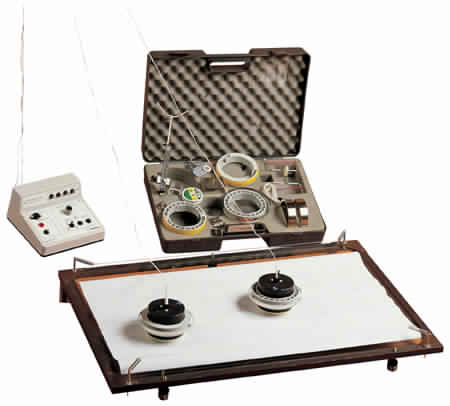 Le vecteur vitesse :Le vecteur vitesse :Le vecteur vitesse :Pour préciser la direction, le sens et la valeur de la vitesse instantanée en un point, on utilise le vecteur vitesse noté v Exemple : vecteur vitesse au point A2 noté v (A2) Pour préciser la direction, le sens et la valeur de la vitesse instantanée en un point, on utilise le vecteur vitesse noté v Exemple : vecteur vitesse au point A2 noté v (A2) Pour préciser la direction, le sens et la valeur de la vitesse instantanée en un point, on utilise le vecteur vitesse noté v Exemple : vecteur vitesse au point A2 noté v (A2) Origine : Le point A2Direction : tangentiel à la trajectoire en A2Sens: même au sens de mouvementValeur : donné par la relation v(A2)=Sens: même au sens de mouvementValeur : donné par la relation v(A2)=Représentation : par une flèche de longueur proportionnelle à la valeur Représentation : par une flèche de longueur proportionnelle à la valeur Représentation : par une flèche de longueur proportionnelle à la valeur Etude expérimentale de différents mouvement d’un mobile autoporteur :Etude expérimentale de différents mouvement d’un mobile autoporteur :Etude expérimentale de différents mouvement d’un mobile autoporteur :Mettre en marche la pompe alimentant le coussin d’air du mobile utilisé. Choisir la durée  et noter sa valeur. Réaliser un enregistrement avec le professeur.On disposera pour la suite de trois enregistrements :Premier enregistrement : mouvement du mobile sur un plan horizontale.On lache le mobile autoporteur sur une table inclinée et on enregistre les positions successives du point M de ce mobile. Entre deux positions enregistrées, il s’est écoulé une durée  = ?? ms.1) Noter sur cet enregistrement les positions du point M (M0, M1, M2 …).2) Calculer la vitesse instantanée aux dates t1, t5 et t8.3) Représenter les vecteurs vitesses à ces deux dates en précisant l’échelle utilisée.4) Conclure. Quelle est la nature du mouvement de ce point M ?Deuxième enregistrement : mouvement du mobile sur un plan incliné. On lache le mobile autoporteur sur une table inclinée et on enregistre les positions successives du point M de ce mobile. Entre deux positions enregistrées, il s’est écoulé une durée  = ?? ms.1) Noter sur cet enregistrement les positions du point M (M0, M1, M2 …).2) Calculer la vitesse instantanée aux dates t1, t5 et t8.3) Représenter les vecteurs vitesses à ces deux dates en précisant l’échelle utilisée.4) Conclure. Quelle est la nature du mouvement de ce point M ?Troisième enregistrement : mouvement de rotation autour d’un axe fixe. Mettre en marche la pompe alimentant le coussin d’air du mobile utilisé. Choisir la durée  et noter sa valeur. Réaliser un enregistrement avec le professeur.On disposera pour la suite de trois enregistrements :Premier enregistrement : mouvement du mobile sur un plan horizontale.On lache le mobile autoporteur sur une table inclinée et on enregistre les positions successives du point M de ce mobile. Entre deux positions enregistrées, il s’est écoulé une durée  = ?? ms.1) Noter sur cet enregistrement les positions du point M (M0, M1, M2 …).2) Calculer la vitesse instantanée aux dates t1, t5 et t8.3) Représenter les vecteurs vitesses à ces deux dates en précisant l’échelle utilisée.4) Conclure. Quelle est la nature du mouvement de ce point M ?Deuxième enregistrement : mouvement du mobile sur un plan incliné. On lache le mobile autoporteur sur une table inclinée et on enregistre les positions successives du point M de ce mobile. Entre deux positions enregistrées, il s’est écoulé une durée  = ?? ms.1) Noter sur cet enregistrement les positions du point M (M0, M1, M2 …).2) Calculer la vitesse instantanée aux dates t1, t5 et t8.3) Représenter les vecteurs vitesses à ces deux dates en précisant l’échelle utilisée.4) Conclure. Quelle est la nature du mouvement de ce point M ?Troisième enregistrement : mouvement de rotation autour d’un axe fixe. Mettre en marche la pompe alimentant le coussin d’air du mobile utilisé. Choisir la durée  et noter sa valeur. Réaliser un enregistrement avec le professeur.On disposera pour la suite de trois enregistrements :Premier enregistrement : mouvement du mobile sur un plan horizontale.On lache le mobile autoporteur sur une table inclinée et on enregistre les positions successives du point M de ce mobile. Entre deux positions enregistrées, il s’est écoulé une durée  = ?? ms.1) Noter sur cet enregistrement les positions du point M (M0, M1, M2 …).2) Calculer la vitesse instantanée aux dates t1, t5 et t8.3) Représenter les vecteurs vitesses à ces deux dates en précisant l’échelle utilisée.4) Conclure. Quelle est la nature du mouvement de ce point M ?Deuxième enregistrement : mouvement du mobile sur un plan incliné. On lache le mobile autoporteur sur une table inclinée et on enregistre les positions successives du point M de ce mobile. Entre deux positions enregistrées, il s’est écoulé une durée  = ?? ms.1) Noter sur cet enregistrement les positions du point M (M0, M1, M2 …).2) Calculer la vitesse instantanée aux dates t1, t5 et t8.3) Représenter les vecteurs vitesses à ces deux dates en précisant l’échelle utilisée.4) Conclure. Quelle est la nature du mouvement de ce point M ?Troisième enregistrement : mouvement de rotation autour d’un axe fixe. 